◆必要事項をご記入の上、　　丹沢大山自然再生委員会事務局（FAX 046-248-0737）までお送りください。　　※送信票は不要です。◆個人情報の取扱いについて  ご記入いただきました個人情報につきましては、丹沢大山自然再生活動報告会申込者名簿の作成などに活用させていただき、それ以外で双方の了承なしに第三者に開示することはございません。報告会の終了後、発表者を交えた懇親会を開催します。報告会にご参加いただいた方であれば、どなたでもご参加いただけます。ぜひご参加ください。　　時　  間　　17：30～19：00（予定）　会　  場　　本館地下１階　　参 加 費　　お一人あたり　3,000円程度　申 込 み　　参加をご希望の場合は、下記欄もあわせてご記入ください。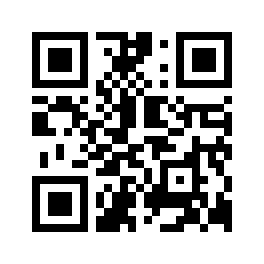 テーマテーマ説明者所属説明者氏名申込者所属申込者氏名連絡先連絡先〒　　　　　住所：電話又は携帯：E-mail：ポスター枚数(A1サイズ、原則２枚まで)ポスター枚数(A1サイズ、原則２枚まで)　　　　枚※再生委員会の委員が参加される場合は、電子ファイル原稿を事務局まで送付いただければ、印刷することは可能です。発表要旨発表要旨別途発表要旨を500文字程度で記載し、図表写真を添付してA4　　一枚で作成し、11月８日までに下記E-mailへ送付してください。（word、一太郎形式）